LEGAL RESEARCH TEAMS ACTIVITYPoint Value - 100 ptsCase Assigned:Case 1 - Adnan Syed: A High School MurderCase 2 - O.J. Simpson Murder TrialCase 3 - The Case of Steven AveryCase 4 - The Jinx: Robert Durst CaseCase 5 - The Death of JonBenet RamseyRoles:Lead Detective - In charge of leading group discussions, presenting information to the class, assigning evidence to be evaluated, and narrowing down conclusions of the group.Writer - Responsible for drafting and finalizing main briefing that will be presented to the class. Researcher - Gathering credible sources, evaluating evidence, presenting facts/evidence to the group, distributing links/sources to the group. Lead Assistant - Can branch off with researchers, in charge of group if detective is absent, responsible for creating suspect chart. Tasks:Research: Independently find 5 sources that related and present information on the case. This can be documentary episodes, podcasts, case files, rulings, and news articles. Two of your sources must be in print from a reputable source. One of your sources must be from the actual case. List these sources on your chart and explain their importance to your case. Formatted correctlyParagraph (6 sentences) description of how the sources was used and what info that source providedSuspect Chart - (NOT JUST A POSTER!!!) - Create a chart that shows the victim(s), suspects, and people involved. You do not need to use pictures but this does need to appear neat and thorough.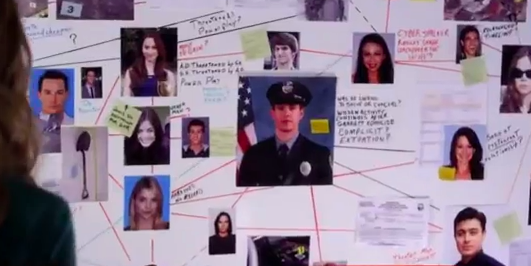 Presentation: Using Keynote/Google Slides/PowerPoint/Emaze.com (etc….) you will need to include the following: Name of the CaseYear of crime + conviction/closing dateMajor Evidence: Please state if this was used in the case and how it impacted the case. You must also include one piece of missing evidence.Ruling: Outcome of this case?Research Team Opinion: What is the overall conclusion of your research team? How would each of your group members voted in a jury situation?Predictions: Will we here about this case in the future? If so, how?			Documentary Trailer:2-4 minutesProvides a narration of the case Professional sounding audio and videoShould provide a summary of the caseShould leave the viewer questioning the outcome of the caseChecklistResearch (25)	___5 sources (2 in print form) (15)	___Formatted correctly (5)	___A paragraph for each source describing how it was used and its importance (5)Suspect Chart (25)	___Shows the victim, criminal, and possible suspects of the case (10)	___Uses lines, connections between the individuals (5)	___Neat and thorough (5)Documentary Trailer (25)	___2-4 minutes (5)	___Narration (5)	___Provides a summary (5)	___Professional looking and sounding (5)	___Entertainment Value (5)Presenation (25)	___Uses presentation software (10)	___Includes required information found above (10)	___Presenters DO NOT read off the slides. Explain the information in a confident manner (5)Legal Research Project Source PageGroup Members – SourcesLast, First M. Book. City: Publisher, Year Published. Print.Paragraph description of source which needs to be at least four sentences. James, Henry. The Ambassadors. Rockville: Serenity, 2009. Print.  Paragraph description of source which needs to be at least four sentences. Last, First M. Book. City: Publisher, Year Published. Website Title. Web. Day Month Year Accessed. Paragraph description of source which needs to be at least four sentences.James, Henry. The Ambassadors. Rockville: Serenity, 2009. Google books. Web. 16 Mar. 2010http://books.google.comParagraph description of source which needs to be at least six sentences.